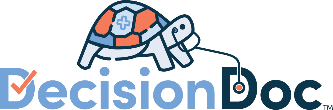 Blurb to include in emailsIf you’re already sending an email out to employees about open enrollment, we encourage you to share a snippet about Decision Doc!Hi  Employees! Open Enrollment is fast approaching, and we know that selecting the right health plan can be difficult. Decision Doc is here to help! You’ll answer a few basic questions and receive a detailed report showing which plan is optimal for you and your family. It’s free, easy, and completely confidential. Head over to  to get started.Full Email Templates Here are two standalone emails you can send to employees. Direct emails are one of the best ways to encourage participation. Consider having someone from the executive leadership level send to help catch employees’ attention!IntroductionSubject: Don’t Choose a Health Plan in the Dark – Decision Doc Can Shed Some Light! Dear  Employees, We’re pleased to announce that we are continuing our partnership with MyHealthMath for the 2023 benefits year. Decision Doc, their free, quick and easy decision support platform, is available to everyone during Open Enrollment. Employees who use Decision Doc save over $1,300 a year on average. Visit  to use Decision Doc and receive an instant report that matches you to your optimal health plan and saves you the most money.Keep an eye out for more communications about Decision Doc during open enrollment (there may be some exciting incentive opportunities coming your way ).Check out the Decision Doc User Guide or please reach out to questions@myhealthmath.com for support!All the best,ReminderRAFFLE Subject: Don’t Miss Out – Exclusive Raffle for Using Decision Doc!Dear  Employees,Don’t forget to use Decision Doc and feel extra confident in your health plan choice this year! Decision Doc is a secure platform that is quick, easy, and confidential, and could save you thousands. Get started here:Go to Answer some quick questions about the medical services and prescriptions that you and your family members may need next year.You’ll receive an interactive report showing you the right plan for the upcoming year. You can save the report, try out different scenarios, and even email it to a partner at home!As a bonus, MyHealthMath is offering an exclusive raffle to  employees. The Raffle Details:Use Decision Doc by 11:59pm EST on November 15th for a chance to win 1 of .Already use Decision Doc? Great news – you’ve been automatically entered into this raffle!Two lucky winners will receive their gift card via email by 3pm EST on Wednesday, November 16th. Gift cards will come from gc-orders@gc.email.amazon.comQuestions about Decision Doc or your personalized report? Email the MyHealthMath team at questions@myhealthmath.com. Sincerely,Rivier University	